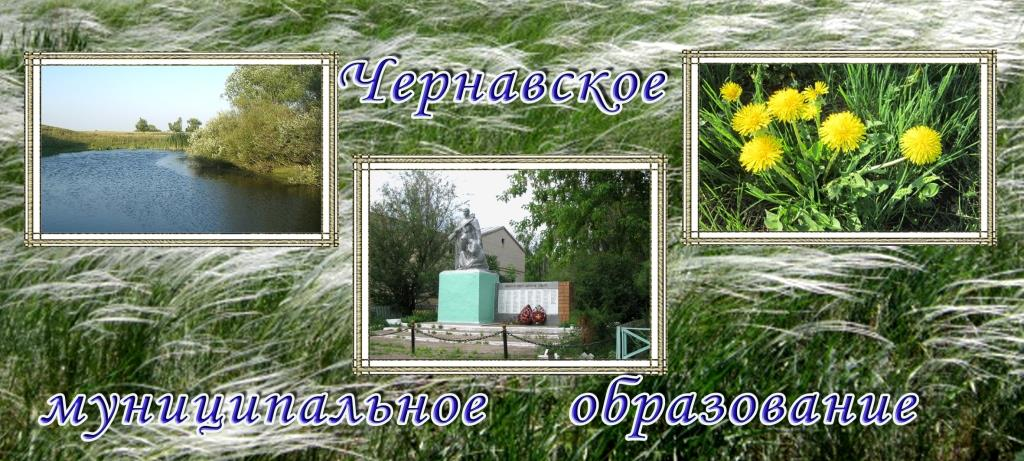 Уважаемые жители Чернавского муниципального образования.Одной из главных задач бюджетной политики является обеспечение прозрачности и открытости бюджетного процесса. Для привлечения большого количества граждан к участию в обсуждении вопросов формирования бюджета района и его исполнения разработан «Бюджет для граждан».«Бюджет для граждан» предназначен прежде всего для жителей, не обладающих специальными знаниями в сфере бюджетного законодательства. Информация «Бюджет для граждан» в доступной форме знакомит граждан с основными характеристиками бюджета Чернавского муниципального образования.Бюджетный процесс - ежегодное формирование и исполнение бюджета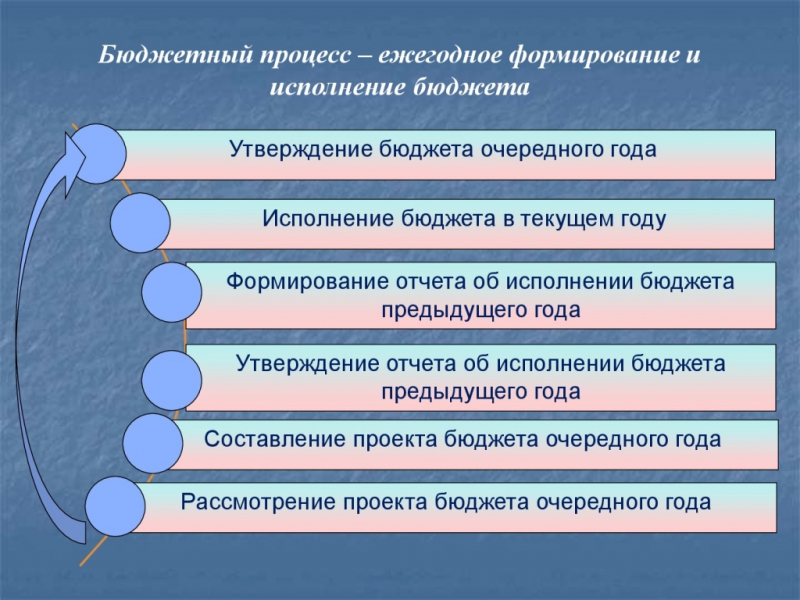 Что такое бюджет?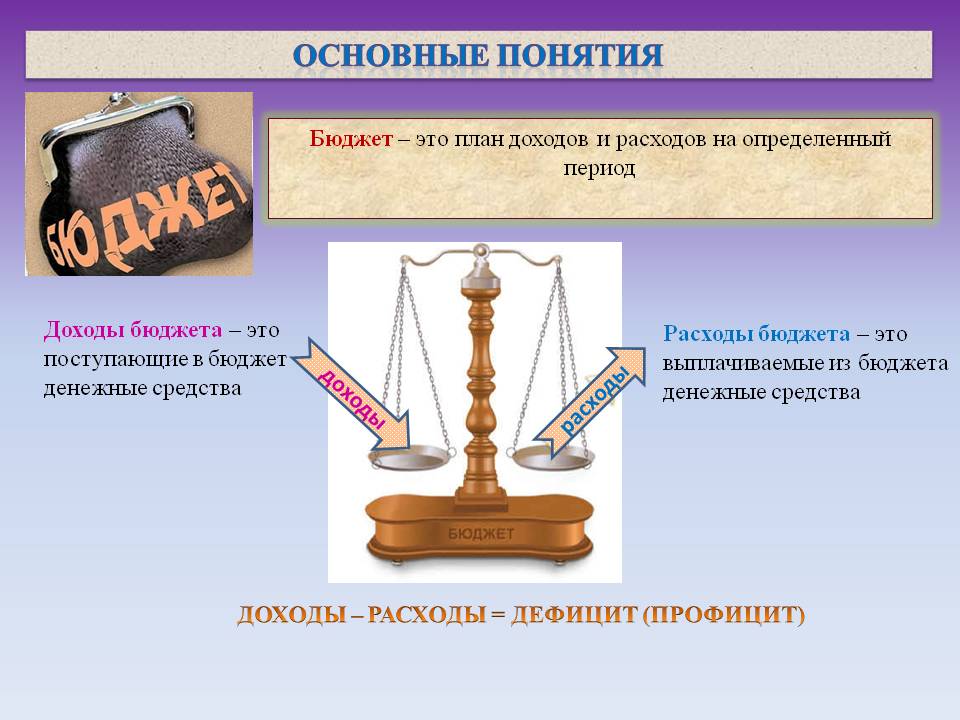 Бюджет Чернавского муниципального образования  тыс. руб.Зачем нужны бюджеты?Для выполнения своих задач муниципальному образованию необходим бюджет, который формируется за счет сбора налогов и безвозмездных поступлений направляемых на финансирование бюджетных расходов.Основныехарактеристикибюджета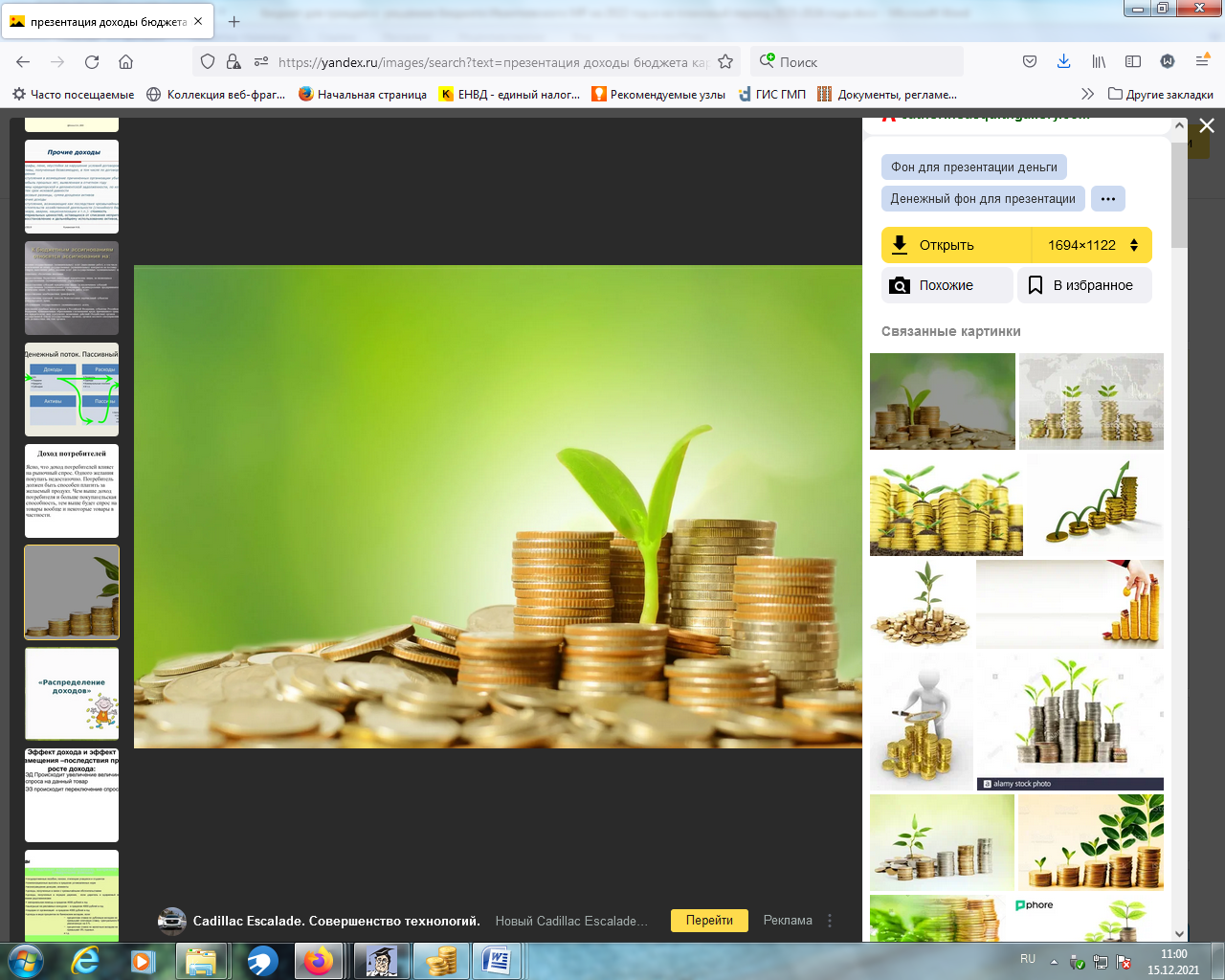 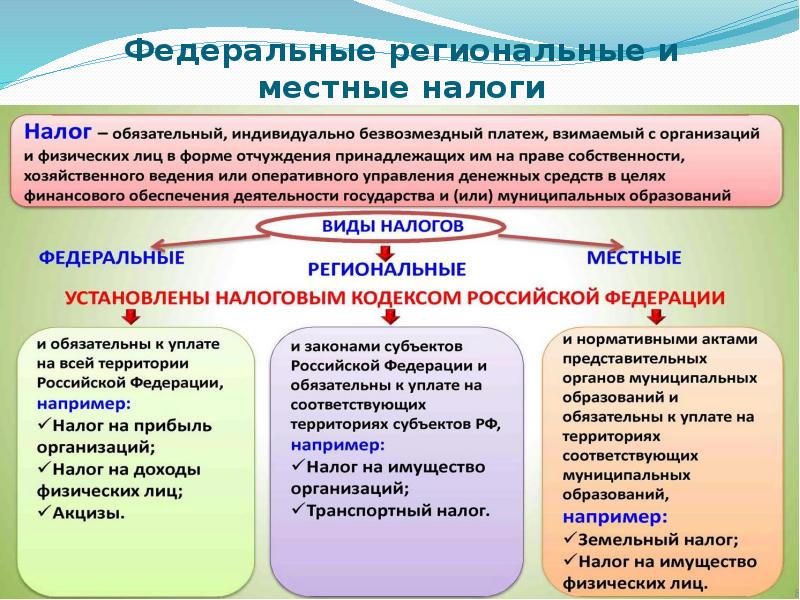 Налоги, зачисляемые в бюджет муниципального образования в 2022 году.Структура доходов бюджета Чернавского муниципального образования								тыс.руб.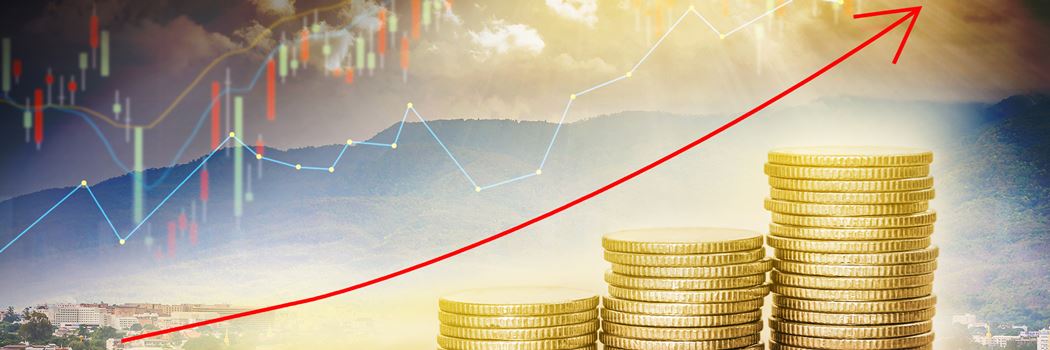 Доходы бюджета Чернавского муниципального образованияв расчете на 1 жителя( численность населения Чернавского муниципального образования на 01.01.2021г. 692 человек) руб.	Доходная база бюджета по налоговым и неналоговым доходам сформирована на основании имеющегося доходного потенциала, с учётом показателей прогноза социально-экономического развития Чернавского муниципального образования на 2022 год и плановый период 2023 и 2024 годов.      Основными бюджетообразующими доходами бюджета муниципального образования являются земельный налог, акцизы на нефтепродукты и единый сельскохозяйственный налог.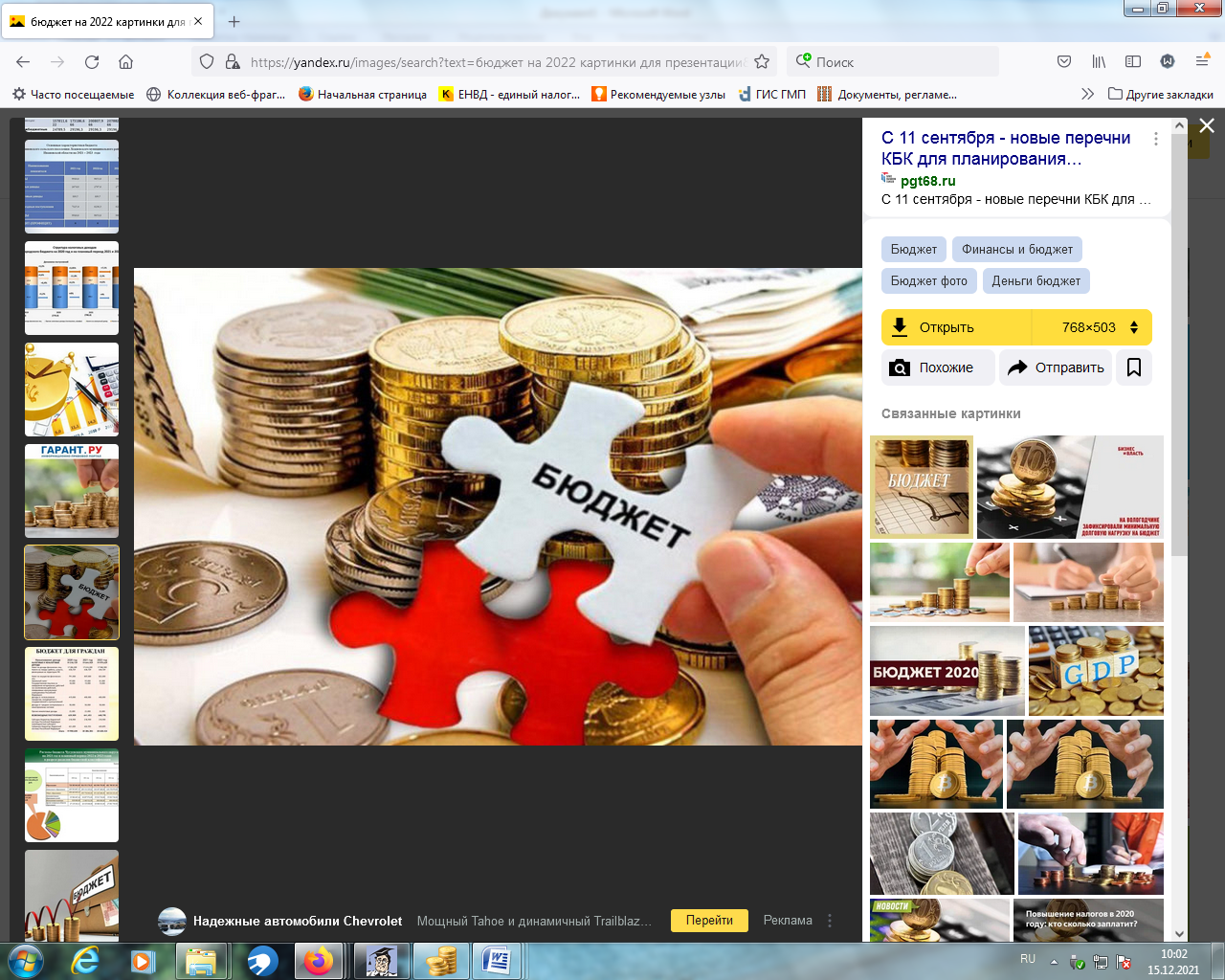 РАСХОДЫ.Расходы бюджета – выплачиваемые из бюджета денежные средства.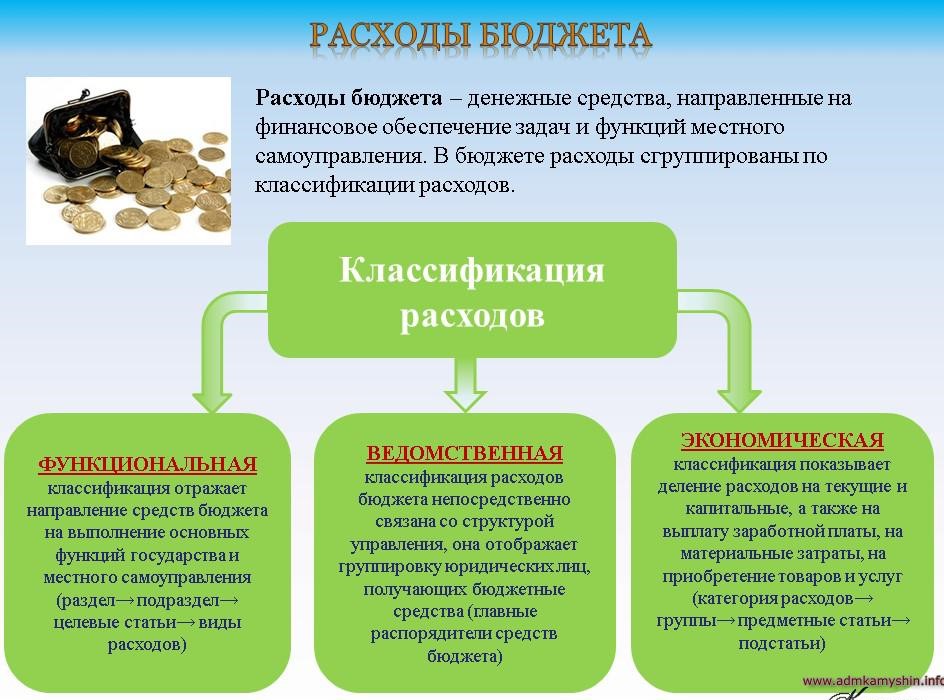 Расходы по основным функциям муниципального образования.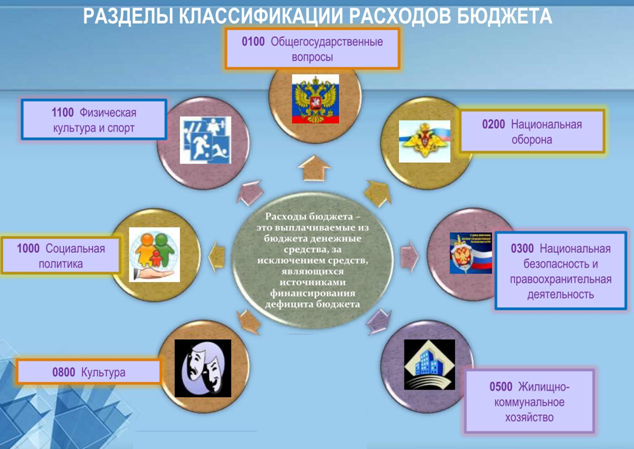 Структура расходов бюджета Чернавского муниципального образования по разделам в 2020-2024 годах.												%	%Расходы бюджета Чернавского муниципального образования по основным разделам на душу населения				руб.руб.Расходы бюджета Чернавского муниципального образования запланированы на 2022 год  в сумме 20253,2 тыс. рублей, на 2023 год в сумме 2584,1 тыс. рублей, на 2024 год  сумме 2564,7 тыс. руб. Общий объем и структура расходов представлена в следующей форме:  										тыс.руб.Бюджетные ассигнования бюджета Чернавского муниципальногообразования по муниципальным программам тыс. руб.Планируемый объем муниципального долгаМуниципальный долг в Чернавском муниципальном образовании по состоянию на 01.01.2022г. – отсутствует.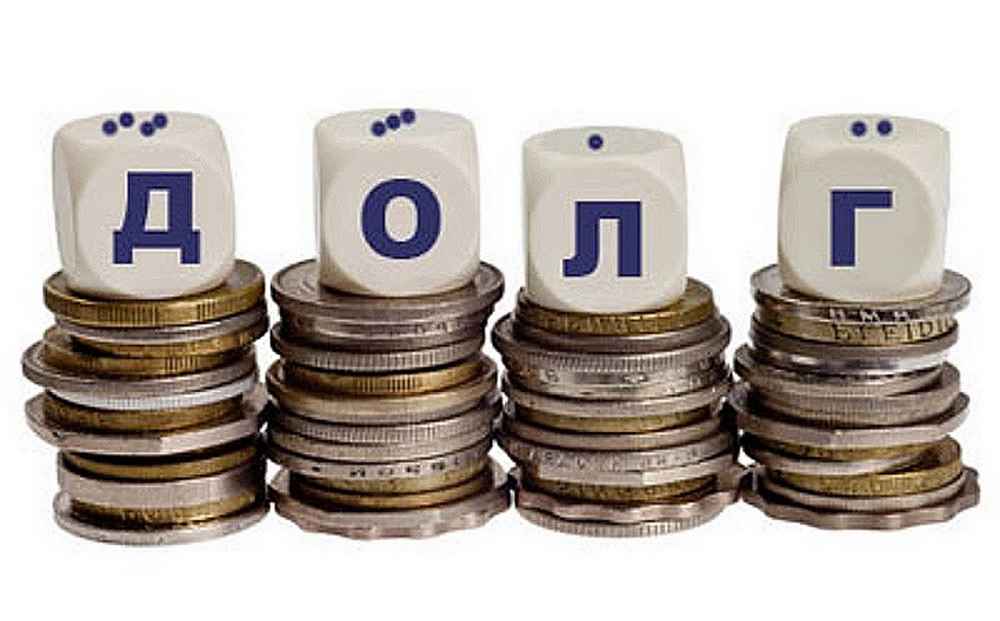 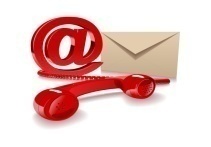 Контактная информация:        Адрес:  413320, Саратовская область, Ивантеевский район с. Чернава.                       График работы с 8-00 до 16-12, перерыв с 12-00 до 13-00.                      Телефоны  (8 84579 5-41-18)                       Тел.5-41-18      Глава Чернавского муниципального образования  Романова О. А.      Электронная почта:adm.cher.mo@yandex.ruПоказателиОтчет2020 годОценка 2021 годПланПланПланПоказателиОтчет2020 годОценка 2021 год2022 год2023год2024годДоходы, в том числе2230,23086,120253,22650,22697,0Налоговые, неналоговые доходы1856,62290,62472,02511,52553,6Безвозмездные поступления373,6795,517781,2138,7143,4Расходы, в том числе 2741,03615,920253,22650,22697,0Условно утвержденные66,1132,3Общегосударственные вопросы1805,81975,21377,91414,01450,2Национальная оборона90,993,796,099,1102,4Национальная безопасность15,010,05,05,0Национальная экономика74,665,02721,0640,0640,0Жилищно-коммунальное хозяйство530,01182,015791,3165,0175,0Другие расходы239,7285,0257,0261,0192,1Баланс (доходы-расходы)Дефицит или профицит510,8-529,80,00,00,0Доходы бюджетаДоходы бюджетаДоходы бюджетаНалоговые доходыНеналоговые доходыБезвозмездные поступления- налог на доходы физических лиц,- единый сельскохозяйственный налог, - налог на имущество физических лиц,- земельный налог- доходы от использования муниципального имущества,- доходы от продажи материальных и нематериальных активов,- штрафы за нарушение законодательства;- прочие неналоговые доходы- дотации;- субсидии;- субвенции;- иные межбюджетные трансфертыМежбюджетные трансферты - основной вид безвозмездных перечисленийВиды межбюджетныхтрансфертовОпределениеАналогия в семейномбюджетеДотации (от лат.«Dotatio» –дар, пожертвование)Предоставляются без определения конкретной цели их использованияВы даете своему ребенку «карманные деньги»Субвенции (от лат.Subveire»– приходить на помощь)Предоставляются на финансирование«переданных» другим публично-правовым образованиям полномочийВы даете своему ребенку деньги и посылаете его в магазин купить продукты(по списку)Субсидии (от лат.«Subsidium» - поддержка)Предоставляются на условиях долевого софинансирования расходов других бюджетовВы «добавляете» денег для того, чтобы ваш ребенок купил себе новый телефон(а остальные он накопит сам)Налог на доходы физических лицНалог на имущество физических лицЗемельный налог                     3 %                                    100 %                                      100 %                     3 %                                    100 %                                      100 %                     3 %                                    100 %                                      100 %Местный бюджет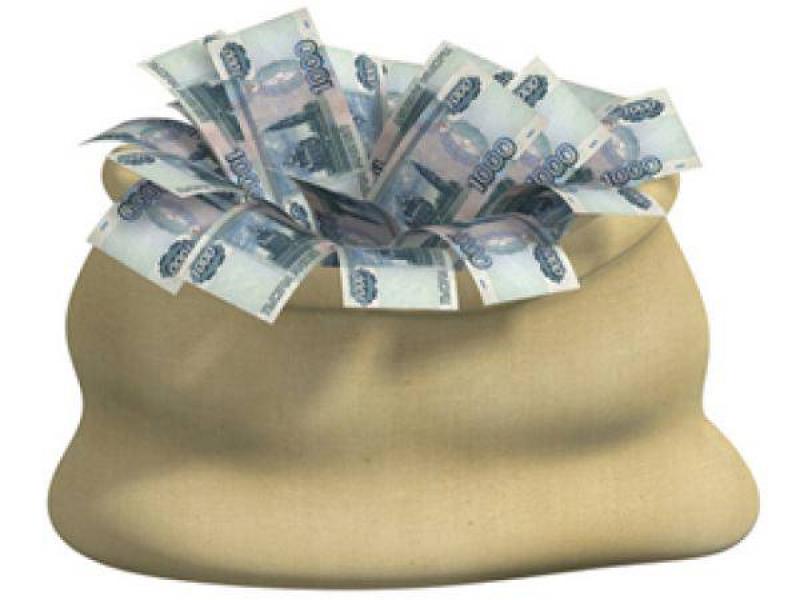 Местный бюджетМестный бюджетПоказателиОтчет2020 годОценка 2021 годПланПланПланПоказателиОтчет2020 годОценка 2021 год2022год2023год2024годНалоговые доходы всего:1856,62290,62472,02511,52553,6в том численалог на доходы физ.лиц231,8180,0237,0239,4241,8акцизы на нефтепродукты635,6635,6635,6единый сельскохозяйственный  налог461,4956,6530,2567,3607,0налог на имущество физ.лиц40,050,053,253,253,2земельный налог1109,61100,01016,01016,01016,0госпошлина13,84,0Неналоговые доходы всего:в том числештрафы, санкции и возмещение ущербаБезвозмездные поступления всего:373,6795,517781,2138,7143,4в том числедотации 42,737,638,539,641,0субсидии190,017646,7субвенции90,993,796,099,1102,4иные межбюджетные трансферты64,2Безвозмездные поступления от негосударственных организаций35,0600,0Прочие безвозмездные поступления15,0Итого доходов:2230,23086,120253,22650,22697,0Наименование доходовОтчет2020 годОценка 2021 годПланПланПланНаименование доходовОтчет2020 годОценка 2021 год2022 год2023 год2024 годДоходы всего, в том числе:3223,04460,029267,03829,03897,0налоговые  и неналоговые доходы2683,03310,03572,03629,03690,0безвозмездные поступления540,01150,025695,0200,0207,0РазделНаименованиеОтчет2020 годОценка 2021 годПланПланПланРазделНаименованиеОтчет2020 годОценка 2021 год2022 г2023 г2024 г1Всего10010010010010001Общегосударственные вопросы65,954,66,854,756,502Национальная оборона3,32,60,53,84,003Национальная безопасность и правоохранительная  деятельность0,40,20,204Национальная экономика2,71,813,424,724,905Жилищно-коммунальное хозяйство19,432,778,06,46,808Культура, кинематография1,30,40,30,310Социальная политика7,47,51,39,97,3РазделПоказательОтчет2020 годОценка 2021 годПланПланПланРазделПоказательОтчет2020 годОценка 2021 год 2022г2023г2024г01Содержание работников органов местного самоуправления2529,142854,331991,182043,352095,6605Жилищно-коммунальное хозяйство742,301708,0922819,79238,44252,8908Культура, кинематография48,9823,128,678,678,6710Социальная политика388,83362,72368,49268,93Итого расходы местного бюджета3839,005225,2929267,633734,253706,21РасходыОтчет2020 годОценка 2021 годПланПланПланРасходыОтчет2020 годОценка 2021 год 2022 г2023г2024гОбщегосударственныевопросы1805,81975,21377,91414,01450,2Национальная оборона90,993,796,099,1102,4Национальная безопасность и правоохранительная деятельность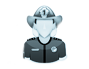 15,010,05,05,0Национальная экономика74,665,02721,0640,0640,0Жилищно-коммунальное хозяйство530,01182,015791,3165,0175,0Культура, кинематография35,016,06,06,06,0Социальная политика204,7269,0251,0255,0186,1ИТОГО расходов:2741,03615,920253,22584,12564,7НаименованиеПланПланПланНаименование 2022 год 2023 год2024 годМуниципальная программа «Развитие Чернавского муниципального образования Ивантеевского муниципального района Саратовской области»2948,2811,6821,6Подпрограмма «Развитие автомобильных дорог общего пользования местного значения в границах населенных пунктов  Чернавского муниципального образования»2711,6635,6635,6Подпрограмма «Благоустройство»220,6165,0175,0Подпрограмма "Обеспечение первичных мер пожарной безопасности»10,05,05,0Подпрограмма "Обеспечение культурного досуга жителей муниципального образования»6,06,06,0Муниципальная программа  «Чистая вода Чернавского муниципального образования Ивантеевского муниципального района»15570,7Вид долгового обязательстваНа 01.01.2022г.На 01.01.2022г.На 01.01.2023г.На 01.01.2023г.На 01.01.2024г.На 01.01.2024г.Вид долгового обязательстваСумма,           тыс. рублейУдельный вес, в%Сумма,           тыс. рублейУдельный вес, в%Сумма,           тыс. рублейУдельный вес, в%Вид долгового обязательстваСумма,           тыс. рублейУдельный вес, в%Сумма,           тыс. рублейУдельный вес, в%Сумма,           тыс. рублейУдельный вес, в%Бюджетные кредиты из районного бюджета------Кредиты от кредитных организаций------Всего:------